KAUNO MIESTO SAVIVALDYBĖKAUNO „SAULĖS“ GIMNAZIJA1  klasės mokinėsUgnė Tamošaitytė, Neringa SamuolytėKAUNO „SAULĖS“ GIMNAZIJOS MOKINIŲ PRAVARDŽIŲ ŽODYNASKonsultavo: ME Auksuolė Marčiulionienė2024ĮvadasŠiame žodyne mes pateikėme 519 Kauno ,,Saulės” gimnazijos mokinių pravardžių, aptarėme jų vartojimo kilmę ir priežastis, palyginome su Kauno „Saulės“ gimnazijos mokinių tyrimais, atliktais 2014 metais. Pravardės buvo renkamos anketų būdu 2024 m. sausio ir vasario mėnesį, apklaustos 35 gimnazijos bendruomenės. Anketose buvo prašoma nurodyti, kokias pravardes turi moksleiviai arba jų klasės draugai, taip pat buvo domimasi, kokios yra pravardžių atsiradimo istorijos. Į žodyną taip pat įtrauktos Kauno „Saulės“ gimnazijos mokinių Rusnės Midvikytės ir Evelinos Naruševičiūtės  2014 m. surinktos mokinių pravardės. Nagrinėdamos pravardes pirmiausia tyrėme jų kilmę, skirstėme pagal atsiradimo istorijas ir priežastis, kodėl pravardės pritiko jos savininkui. Vėliau mes aiškinomės, ką duotos pravardės reiškia. Dažniausiai jos kyla iš vardų, jų trumpinių, vardažodžių iškraipymų. Taip pat neretai buvo atsižvelgiama į žmogaus fizines savybes arba asmenybės bruožus.     Išanalizavusios pravardes, priėjome prie bene įdomiausios darbo dalies -  pravardžių atsiradimų ir motyvų istorijų. Atsiradimo istorijos neretai mus privertė susimąstyti, kokie originalūs yra „Saulės” gimnazijos mokiniai. Deja, radome pravardžių, kurios gali įžeisti. Džiaugiamės, kad nuo 2014 metų tokių pravardžių ženkliai sumažėjo, bet vis tiek liūdna, jog šitaip vieni pašiepia kitus. 1. Pravardės sąvokaPagal „Visuotinę lietuvių enciklopediją”, pravardė - tai neoficialus asmenvardis, kuris įvardija arba apibūdina žmogų pagal tam tikras jo ypatybes, dažniausiai jos yra vartojamos draugų būryje arba šeimoje. Pasak Vytauto Didžiojo Universiteto profesoriaus A. Butkaus, pravardės yra suteikiamos, kai jau būna išryškėjusios tam tikros žmogaus savybės ir bruožai, tai dažniausiai nutinka paauglystėje, tačiau gana dažnai yra tiesiog iškraipomas asmens vardas. Pravardės suteikia žmonėms individualumą ir išskirtinumą, kuris padeda aplinkiniams geriau pažinti žmogų.  2. Pravardžių vartojimo priežastysPravardžių atsiradimo ir vartojimo priežastys yra dvi : onomastinė ir psichologinė.2.1 Onomastinė priežastis Onomastika - kalbotyros šaka, mokslas apie onimus, arba tikrinius vardus. Kiekvienas onimas visų pirma yra žodis, kurio raidą ir funkcijas lemia kalbos dėsniai. Tai yra bendrinių ir tikrinių žodžių sąveika. Vardus gauna tikrovės objektai, jau turintys bendrinį pavadinimą. Taigi tikrinis žodis yra antrinis pavadinimas, o jo funkcija – papildyti ar patikslinti bendrinį žodį. Tikrinis žodis virsta bendriniu tada, kai išblanksta juo pavadinamo objekto konkretumas, kai prasiplečia jo vartojimo sfera ir suabstraktėja jo semantinis turinys.   Pasak Vytauto Didžiojo Universiteto profesoriaus A. Butkaus, uždaruose kolektyvuose, pvz., kaimuose, dažni atvejai, kai sutampa ne tik pavardė, bet ir vardas. Tokiais atvejais individualizuoti gali tik papildomas asmens nusakymas - pravardė. Būdama parankesnė už vardą bei pavardę, pravardė dažnai juos pakeičia ar visai išstumia. Pagrindinė priežastis, kodėl  žmonės dažniausiai jas sugalvodavo, – noras įvardyti konkretų žmogų. „Žmonės pravardžiuodavo, pravardžiuoja ir pravardžiuos. Tai nėra lietuvių išradimas. Kiekviena tauta turi tam tikrą vardyno sluoksnį, vadinamąsias pravardes, nes yra toks poreikis. Vardai ir pavardės neapibūdina žmogaus. Nepasakytumėte, kuo skiriasi vienas Jonas Petraitis ir kitas, nors jie skiriasi. Vardai ir pavardės duodami žmogui gimus, nežinant, koks jis užaugs“,- teigia A Butkus.2.2 Psichologinė priežastis Skirtingai nuo onomastinės, ši priežastis subjektyvi, kai pravardė duodama dėl reto išskirtinio asmens bruožo, nukrypusio nuo standarto. Deja, daugumos šių pravardžių  tikslas yra pašiepti ir įžeisti. Toks pats daugumos bruožas, tarkime, vidutinis ūgis ar kūno sudėjimas, laikomas norma pagal kolektyvo standartus, o kiekvienas nukrypimas nuo jo laikomas trūkumu, į jį žiūrima neigiamai, priešiškai, todėl kandžios pravardės - tai kolektyvinės pastangos išlaikyti bendruomenės identitetą ir jos standartų tęstinumą. Nors dažniausiai jos yra skirtos pašiepti žmogų, galime rasti ir pašiepiančių pravardžių, kurios yra naudojamos įvairiuose kūriniuose, pavyzdžiui, Vinco Krėvės apsakyme „Skerdžius”, kur kaimo skerdžių aplinkiniai gyventojai vadina Lapinu. Šis žodis asocijuojasi su gudrumu, o skerdžiaus tokio ir būta. 3. Kauno „Saulės“ gimnazijos mokinių pravardžių davimo motyvai 2024 metais Pravardė įvardija arba apibūdina žmogų pagal tam tikras jo ypatybes. Žemiau išvardintos Kauno „Saulės“ gimnazijoje labiausiai paplitusios mokinių pravardžių grupės pagal 2024 metų tyrimo duomenis (Diagrama Nr.1).Vardų trumpiniai/iškraipymai - 26,97%. Pravardės duotos, pakeičiant, sutrumpinant, pailginant ar kitaip iškraipant asmens vardą. Pvz.,  Markyzas, Iza.Fizinės ypatybės - 20,22%. Pravardės duotos dėl asmens fizinių ypatybių: išvaizdos, judesių, eisenos, fizinio pajėgumo, fizinių individualumų, sveikatos. Pvz., Ilgas, Spurgiukas.Žymūs žmonės, animacinių filmų, kompiuterinių žaidimų herojai - 14,61%. Pravardės duodamos pagal asmens panašumą, pomėgius ar veiklą, panašią į įžymaus žmogaus ar herojaus savybes. Pvz., Benas Tenas, Dj Nevykėlė.Pavardžių trumpiniai/iškraipymai - 11,24%. Pravardės pakeičiant, iškraipant asmens pavardę. Pvz., Musė, Kalėdisas, Pauža.Nemalonūs įpročiai – 6,74%. Pravardės duodamos nusakyti žmogaus nemalonius, neigiamus įpročius ar pomėgius. Pvz., Balandis, PingvinasBūdo/charakterio bruožai 6,74%. Pravardės nusako pačias įvairiausias charakterio, temperamento ypatybes, žmogaus emocionalumą, rodančios elgesio ypatumus, profesinius ar socialinius bruožus, žmogaus gebėjimą bendrauti su kolektyvo nariais. Pvz., Seniūnas, Žoliapjovė.Situacijos – 5,62%. Pravardės, įgytos tam tikrų situacijų metu, pabrėžiančios išskirtinę situaciją, kurios kaltininkas ar auka buvo pravardžiuojamasis. Pvz., Bosas, Vazelinas.Veikla, pomėgiai, sugebėjimai - 3,37%. Pravardės, atskleidžiančios žmogaus pomėgius, veiklą, kuria užsiima ar žavisi, gebėjimus sporto ar mokslo srityje. Pvz., Moksliukė, Šefas.Kilmė, tautybė - 2,25%. Pravardės duodamos asmens geografinei kilmei pabrėžti. Kitataučiams duodamos pravardės nurodančios priklausomybę, kuriai nors tautai. Pabrėžiamas asmens naujumas kolektyve („nevietinis“). Taip pat asmenims, turintiems šaknų ar panašumų su kitų tautų, rasių žmonėmis. Pvz., Emigrantas, Žydelis.Turtas - 1,12%. Pravardės duotos asmenims, išsiskiriantiems turtu ar skurdu. Pvz., AndroiderėGimimo data - 1,12%. Pravardės duodamos asmens gimimo datai, amžiui pabrėžti ar pajuokti. Pvz., Bosas.Diagrama Nr.1  Kauno „Saulės“ gimnazijos mokinių pravardžių kilmė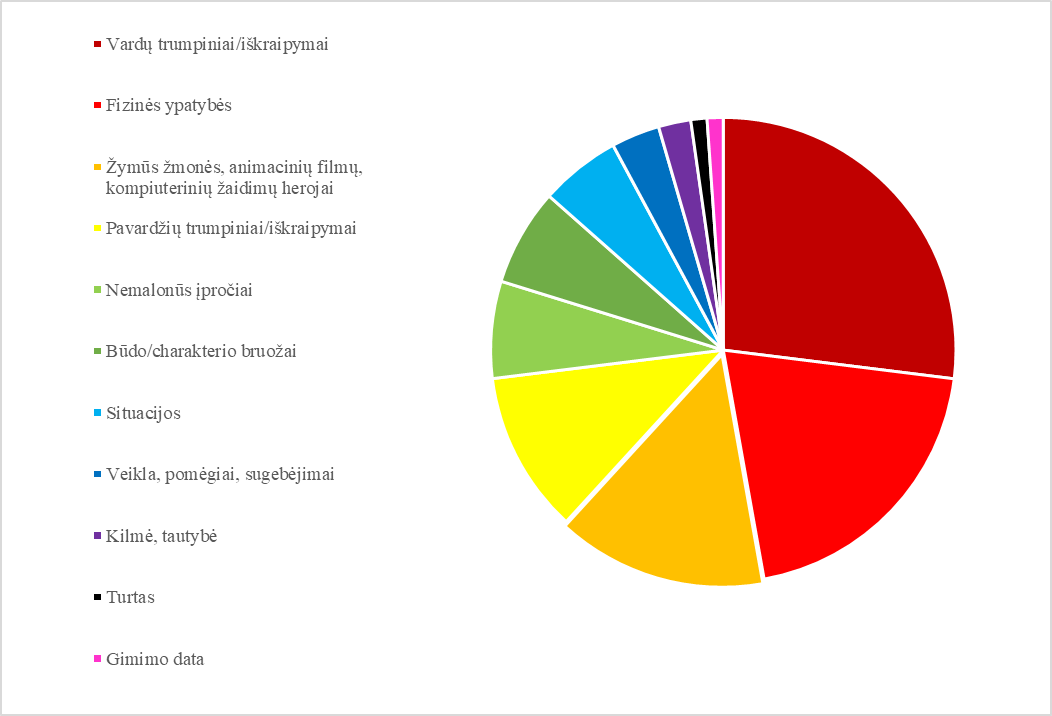 4. Kauno „Saulės“ gimnazijos mokinių pravardžių 2014 - 2024 davimo motyvų palyginimasPalyginusios 2014 ir 2024 metų atliktų tyrimų rezultatus, padarėme išvadą: nuo 2014 metų sumažėjo pravardžių, kurių kilmė yra fizinės ypatybės (-7.22%), pavardžių iškraipymas (-3,87%), situacijos (-3.19%), vardų trumpiniai (-2,09%), veikla, pomėgiai, sugebėjimai (-1,75%), būdo savybės (-1.16%), kilmė, tautybė (-0.54%). Padaugėjo atvejų, kai pravardės yra duodamos pagal nemalonius įpročius (+4.09%), turtą (+0.43%), gimimo datą (+0,42%). Labai padaugėjo pravardžių, duotų pagal žymius žmones, animacinių filmų, kompiuterinių žaidimo herojus (+13,21%). pravardžių, kurios kilo iš gyvenamosios vietos arba kurių reikšmė neaiški, 2024 metais nebuvo.5. Kauno „Saulės“ gimnazijos mokinių pravardžių tyrimas kalbiniu aspektu 2024 metais Suskaičiavome, kad Kauno „Saulės“ gimnazijoje moksleiviai, kurdami pravardes, vartoja 72,24% lietuviškos kilmės žodžių, o likusi dalis kilo iš kitų kalbų 23,68% arba iš barbarizmų 3,95%.Diagrama Nr.2  Kauno „Saulės“ gimnazijos mokinių pravardės pagal žodžio reikšmę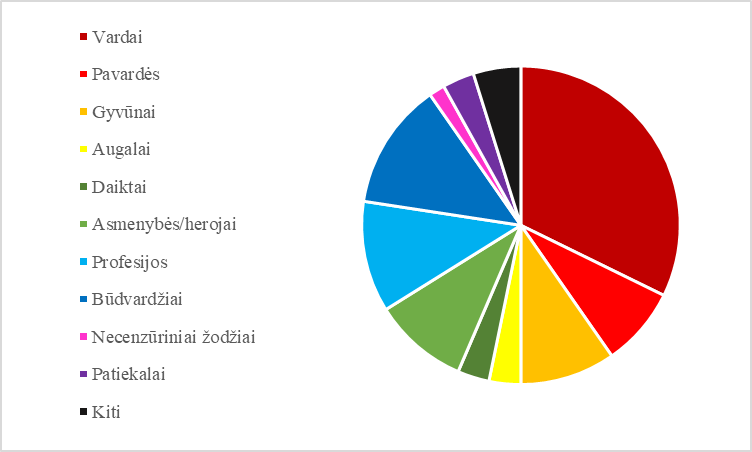 6. Pravardžių pateikimasKauno „Saulės“ gimnazijos moksleivių pravardės žodyne pateikiamos abėcėlės tvarka, prie pravardės nurodytas motyvas – žmogaus individualizavimas dėl išskirtinės savybės.7. LiteratūraAlvydas Butkus. LRT Radijo laida „Kita tema”. Vilnius, 2015 m.Alvydas Butkus. „Lietuvių pravardžių žodynas”. Kaunas, 2022 m.Ilona Mickienė, Lina Bačiūnaitė - Lužinienė. „Onomastikos įžvalgos”. Vilnius, 2013 m.Rusnė Midvikytė, Evelina Naruševičiūtė. „Kauno „Saulės” gimnazijos mokinių pravardžių žodynas”. Kaunas, 2012 - 2014 m.8. ŽodynasAAbžora – mergina savanaudėAdrijanas – vardo Adrija vedinysAdrijus – vardo Adrija vedinysAgnieška – iš vardo Agnė su lenkiška priesagaAgotos duona – merginos vardas yra Agota Airenmen – angl. ironman, pavardė GelžinisAitva – vardo Aivaras trumpinysAkvilina – vardo Akvilė vedinysAlė – internetinės svetainės „Facebook“ pseudonimas, pavardės trumpinysAmelytė – vardo Amelija iškraipymasAmeliūkas – vardo Amelija iškraipymasAndroiderė – naudodavo Android išmanųjį telefonąAngry Birds – panašus į kompiuterinio žaidimo veikėjusAntakis – vaikino antakiai suaugęArabas –tamsaus gymioAsilas – vaikinas paisto niekus, kvailystesAsteroidas #1/Asteroidas #2 – merginos yra toje pačioje draugų grupėje, tačiau mažai bendraujaAtlantida – vardas Alantė iškraipymasAtlapašiknis – todėl, kad erzina bendraamžiusAuksaplaukė – dėl šviesių garbanotų plaukų, kurie atrodo kaip princesėsAurora – vaikinas labai panašus į vieną serialo „Aurora“ aktoriųAvarija – vaikščioja trukdydamas eismą kitiems, kaip mirtininkasAvataras - dažnai spjaudosi, o animacinio filmo herojus Avataras turėjo galią – pūsti vėjąAzijietis – nes turi azijiečio bruožųBBagotas –vaikinas turtingasBalandis – vaikinas yra mažas ir susirenka maisto likučiusBalerūnas – pavardė Juška (kaip žinomo baleto šokėjo)Baltapūkis – šviesiaplaukisBanginis – mergina yra stambiBarsukas – iš pavardės BarauskaitėBaubas – nes vaikščioja apsnūdęsBebras – 1. vaikino nosis kaip bebro, 2. dideli priekiniai dantysBegemotas – nes vaikinas visada sutrikęs ir nuolat užduoda kvailų klausimųBembis – vaikinas vaikšto strikinėdamasBenas Tenas – kilo iš animacinio filmuko „Ben Ten”, vaikino vardas BenasBenasis – vardo Benas iškraipymasBetmenas – vaikinas turi griežtą žandikaulio linijąBicka – todėl, kad vaikinas daug sportuoja, raumeningasBig Berta – nes mergaitės vardas Roberta ir ji yra stambaus kūno sudėjimoBikinis – vasarą sugalvota pravardė dėl maudymosi kostiumoBitutė – mergina per renginį dėvėjo bitės kostiumąBiznierius – vaikinas tvarko klasės iždąBliūdas –buvo nusikirpęs plaukus šnekamojoje kalboje taip vadinamo „bliūdelio“ stiliumiBlondinas – vaikinas šviesiaplaukisBlondinė – mergina taip vadinama dėl šviesios plaukų spalvosBoksininkas – vaikinas smūgiavo draugui į galvąBomžas – 1. skurdžiai gyvena; 2. dažnai vartoja žodį „bomžas“Bosas – aukščiausias ir vyriausias vaikinas klasėjeBosas – vaikinas pats pasisakė, kad yra bosas laboratorinio darbo metuBraškė – mergina lankydama darželį buvo panaši į braškęBrežnevas - dėl storų antakiųBriedis – mėgsta tyrinėti miškusBritnė –  dažnai klausydavo Britney Spears dainųBrolis –labai geras draugasBubilius Kibys – kadangi panašus į politiką Andrių KubiliųBulbelė – rašydama rašinį vietoje žodžio „kilpelė“, parašė „bulbelė“Bulius – vaikinas buvo užsidėjęs kepuraitę su užrašu „Chicago Bulls“Bulvė – vaikinas yra apkūnusBurokėlis – dažnai rausta skruostaiBurundukas – vaikystėje turėjo labai putlius žandusBuržua – turtingasCCegė –pavardės Cegelytė trumpinysCelka –vardas Marcelė, tai davė pravardę Marcelka, po to sutrumpino iki CelkaCepelinas –stambaus kūno sudėjimoChazeika – sugalvojo klasės draugai dėl nuolatinio krizenimoChuinka – mergina yra labai irzli, judri ir nuolat zirziaCyplius – vaikinas liesas ir netikęsCypukas – čiaudėdamas cypsi kaip viščiukasColis – vaikinas žemo ūgioCukriukas – vaikinas serga diabetu ČČempionas – nes mėgsta būti lyderiuČepas – 1. nes mėgo animacinį filmą „Čipolinas“; 2. pavardės Čeponis trumpinysČepulis – mokytoja netyčia perskaitė „Čepulis“ vietoj pavardės „Čeponis“Česlovas – vaikinas yra labai protingasČigas – kilo iš žodžio čigonas, nes vaikinas tamsaus gymioČigė – pavardės Čigluskaitė iškraipymasČigonas – 1. nes pavardė Čigas; 2. nes vaikinas tamsaus gymioČiombis – vaikinas aukštas, stambusČiuvas – dėl linksmo būdoDDada – vardo Dovydas iškraipymasDafmenas – merginos vardo Dovilė tarimas draugams pasirodė panašus „Simpsonų“ animacinio serialo veikėjo Dafmenas vardo tarimąDaima - vardo Deimantė trumpinysDanas – vardo Danielius trumpinysDauma - vardo Daumantas trumpinysDebilė – merginos niekas nemėgstaDebilitas – žodžių „debilas“ ir „elitas“ junginys, nes tingi mokytisDelfas – šūkčioja kaip delfinasDievas – puikiai išmano fizikąDyfa – pavardės Dyfartas trumpinysDj Nevykėlė – mergina atrodo kaip atlikėja Dj NevykėlėDoma – vardo Domantas iškraipymasDomcė – 1. vardo Domantas trumpinys; 2. Iš vardo Dominyka trumpinysDoncė – vardo Donatas trumpinysDrąsius – nes vaikinas dėvi violetinės spalvos drabužius kaip Drąsius KedysDūchas – nes dažnai nesutaria su klasiokaisDūda – pavardės Dūdėnaitė trumpinysDutis – vardo Aidutis iškraipymasDvacokas – vaikinui sukako 20 metųDzenas – pavardės Dzenis iškraipymasDzikas – auksaplaukisDžimis – vaikinas apkūnusDžiulius – vaikino vardas Julius, angliškai „j” raidė tariama „dž”Džiūlka – merginos vardo Julija iškraipymasDžonas – vaikino vardas Jonas, o angliškai „j“ tariama „dž“EEdas – vardo Edvinas trumpinysEdis – vardo Edvardas trumpinysEdvinita – merginos vardo Edvina iškraipymasEifelis – labai aukštasEimis – vardo Eimantas trumpinysEks-Seks-Reks – mergina labai dažnai vartoja šį anglų kalbos žodžių junginįEl du (L2) – žaidžia kompiuterinius žaidimusElektronas – domisi fizikaElfas – vaikinas turi kepurytę, panašią į ElfoEliga – vardas Eligija trumpinysEma - vardas Emilija trumpinysEmigrantas – vaikinas atvyko iš AnglijosEmily – vardo Emilija iškraipymas, angliškas atitikmuoEmo – dėl drabužių stiliausErė – vardas Erika trumpinysErekt stoun – angl. erect stone, nes vaikinas nejautrus šalčiuiErkė – vardo Erika iškraipymasFFeisbuk – labai daug laiko praleidžia susirašinėdama su draugais internetinėje svetainėje „Facebook“Filosofas – ūmiai, net be priežasties pradeda ginčytisGGabrytė – nes mergina, vardu, Gabrielė, žemo ūgioGaidelis – vaikinas apgavikasGaidys – daug šnekaGandonešis – skleidžia gandusGarbačius – pavardės Garbačiauskas iškraipymasGedas – vardo Gediminas trumpinysGyčio Bartulis – vaikinas nederina linksniuojamų žodžių junginių galūniųGilė – 1. pavardės Gylys iškraipymas, 2. apvaliu kirpimu nusikirpusi plaukus – primena gilės kepurėlę; 3. vardo Eigilė iškraipymasGintariukas – vardo Gintarė vedinysGipsas – vaikiną taip praminė, kai jis susilaužė rankąGoris – ilgi plaukai ir ilgai netrenka galvosGrikis – labai smulkus ir linksmasGud – pavardės Gudaitytė trumpinysHHakeris – nes išmano informacines technologijasHardbasas – vaikinas mėgsta „Hardbass“ stiliaus muzikąHaris – panašus į filmo herojų Harį PoterįHaris Poteris – vaikinas kupinas paslapčių, mėgsta šnipinėtiHeraklis – vardo Herkus iškraipymas, jį taip praminė seesIIevusiukas – vardo Ieva iškraipymasIevutė – vardo Ieva vedinysIgnacijus – vardo Ignas vedinysIlga – mergina labai žemo ūgioIlgas – vaikinas yra aukšasIlgūnas – pavardės Ilgūnaitis trumpinysInternetas – vardo Netas iškraipymasIrišian – kilo nuo pavardės tarimo anglų kalbaIrma - vardo Irmantas trumpinysIvanas – panašus į rusų tautybės žmogųIza – vardo Izabelė trumpinysIzabeliukė – mergina yra mažo ūgioIzabish – vardo Izabelė iškraipymasIzolkė – „prilimpa“ prie žmogaus kaip lipni juosta, įkyriYYao Mingas – vaikinas yra labai aukštas (Yao Mingas – kinų krepšininkas)JJack Daniel's – vaikino vardas yra panašus į gėrimo pavadinimąJackis – pavardės Jakaulevas iškraipymasJadrė – vardo Juozas iškraipymasJadzė – primena kaimo merginąJaunėlis – vaikinas simpatiškas, atrodo jaunesnisJavonsas – vardo Ieva iškraipymasJėzus – dažnai kalba apie DievąJodas – pavardės Jodikaitis iškraipymasJolka – 1. vardo Jolita iškraipymas; 2. vardas Eglė, rusų kalboje jolka – „eglė“Jonciukas – vardo Jonas iškraipymasJonis – panašus į aktorių iš filmo „Transformeriai”Julka – vardo Julius iškraipymasJuodas – juoda plaukų spalvaJuodis – tamsaus gymioJuodukas – vaikino tamsūs plaukaiJuras – pavardės Jurevičius trumpinysJūzis – vardo Juozas trumpinysKKaimietis – 1. daug keikiasi; 2. gyvena Kazlų RūdojeKalašnikovas - šaudamas nuo atatrankos ginklu vaikinas susimušė paakįKalėdisas – pavardės iškraipymasKamyl – vardo Kamilė iškraipymasKapitonas – vaikinas, būdamas krepšinio komandos kapitonu, įmetė daug taškųKara – vardo Karolina iškraipymasKarcė – vardas Karolis iškraipymasKarolukas – vardo Karolis vedinysKarpis – veido bruožai panašūs į žuviesKaspa – vardo Kasparas trumpinysKaspisijus – vardo Kasparas iškraipymasKatinas – išvaizda panaši į katinoKaziolas – vaikinas yra labai užsispyręsKazla – pavardės Kazlauskas trumpinysKėkštas – per pamokas pro langą stebi paukščiusKelbas – pavardės Kelbauskas trumpinysKemza – kilo iš pavardės KemzūraKibiras – vardo Kipras iškraipymasKileris – dėl keistos šukuosenosKinkažu - primena kibiauodegį meškėną kinkažuKipriulė – vardo Kipras iškraipymasKysa – mergina panaši į katęKiškis – vaikinas dažnai vilki megztinį su kiškio paveikslėliuKlapčius – tankiai mirksiKlaudas – vardo Klaudijus trumpinysKleišma – pavardės Kleišmantas trumpinysKonra – vardo Konradas trumpinysKopustė – rimuojasi su vardu AugustėKovinė – mergina mėgsta muštisKriaučius – pavardės Kriaučiūnas trumpinysKriaušė – pavardės Kriaučiūnaitė iškraipymasKriaušytė – pavardės Kriaučiūnaitė iškraipymasKrilinas – vardo Karilė iškraipymasKrispat – kilo nuo video žaidimo pseudonimoKristė – vardo Kristina trumpinysKūtvėla – merginos plaukai dažnai suveltiKvadratas – vaikino veidas kvadrato formosKvailelis – pavardės Kvaselis iškraipymasKvietka – vardo Iveta iškraipymasKvinė –turėjo ponį, vardu Kvinė, kurį labai mylėjo, todėl draugės ją taip ir praminėLLama – lėtai mąstanti merginaLapė – pavardės Lapinskaitė trumpinysLašelis – turi labai panašią į save seserįLauras – pavardės Lauritėnas sutrumpinimasLauras - vardo Laurynas trumpinysLauricijus – vardo Laura vedinysLauris – vardo Laurynas trumpinysLaurys - vardo Laurynas trumpinysLazda – pavardės Lazdauskas trumpinysLe Bruž – pavardės Bružas iškraipymasLencėvič – sulenkinta lietuviška pavardė LencevičiusLencius – pavardės Lencevičius trumpinysLenkas – 1. vaikino gimtinė Lenkija; 2. lenkų tautybėsLenkutis – vaikinas primena lenkąLenta – 1. mergina yra labai liesa; 2. merginos figūra plokščia, be apvalumųLeska – pavardės Leskauskas trumpinysLi – vardo Evelina iškraipymasLiepsnelė – mergina primena ugnįLiepžiedis – merginos vardas yra Liepa, o liepos žiedai – liepžiedžiaiLil feelz – vaikino atlikėjo slapyvardisLiolio – pavardės Alionytė iškraipymasLiukas – pavardės Liukaitis trumpinysLokys - taip vaikiną pavadino kūno kultūros mokytojasLukis – vardo Lukas iškraipymasLukmenas – vaikinui labai patinka filmas „Spiderman”MMačio Čiačio – vaikino pavardė MačysMakaras – 1. vaikinas dažnai valgo makaronus; 2. nes panašus į nusikaltėlį, mafijoząMakauskas – pavardės Malakauskas iškraipymasManki – mergina savo elgesiu primena beždžionęMantvis - vardo Mantvydas trumpinysMarijampolė – vaikinas iš MarijampolėsMarkyzas – vardo Markas  iškraipymasMarsas – dėl keistos išvaizdosMartinis – vardo Marta iškraipymasMartis - vardo Martynas trumpinysMatrica – mergina savo elgesiu labai primena filmo „Matrica“ herojęMausen – angl. mouse – „pelė“, mergaitė yra labai žemo ūgio ir liesaMažas – žemo ūgioMažylis – 1. draugai pokštaudami vaikiną dėl jo aukšto ūgio vadina Mažyliu; 2. vaikinas žemo ūgioMedikė –domisi medicinaMedis – lėto mąstymoMelmonas – vaikino plaukų spalvą primena animacinio filmuko „Madagaskaras” veikėją – žirafą Melmoną.Melžėja – dėl fotografijos, kurioje mergina yra panaši į melžėjąMendoza – nes žiūri daug serialųMentas – vaikinas panašus į policininkąMergaitė be vaikystės – nes taip pavadino ekonomikos mokytojaMeška – todėl, kad stambus.Metras – 1. taip vaikiną ėmė vadinti dėl žemo ūgio; 2. vaikino ūgis 220 cmMetras penkiasdešimt – mergina žemo ūgioMichailas – vardo Mikas iškraipymasMičius – pavardės Milčius iškraipymasMidvė – pavardės Midvikytė trumpinysMiga – vardo Miglė iškraipymasMiglius – vardo Miglė vedinysMikas – pavardės Mikalauskas trumpinysMikė Pūkuotukas – merginos pavardė prasideda Mikė.Mikis – kvailas vaikinasMinteksė – kažkada mėgo mėtas, be to, labai patiko vardas Mėta, o angliškai „mėta“ – mintMinusas - antakiai suaugęMinvis - vardo Mintvydas trumpinysMyrikas – pavardės Miroslovas iškraipymasMočiutė – mergina vyriausia klasėjeModė – vardo Modestas trumpinysMoksliukė – mergina daug mokinasiMolis – mėgsta niekus tauzyti ir nemandagiai elgiasiMoncė - vardo Monika trumpinysMorė – nesilaiko asmens higienos taisykliųMorka – 1.dėl rausvos plaukų spalvos; 2. pavardės Norkus iškraipymasMoša – pagal giminystės ryšį (vaikino sesuo), tačiau pašaipiaiMoteris – labai aukšta ir stambi mergaitė, atrodanti daug vyresnė nei yraMotina - motiniškai žvelgia į bendraamžiusMousi – neaukšta, smulki mergina, angl. mouse – „pelė“Mozė – pavardės Macijauskas iškraipymasMusė – kilo iš pavardės MusiejūtėMusytė – vaikinas labai silpnas ir mėgdavo improvizuoti, kad skraido.Mustangas – nes mergina labai pašėlusi, linksma.NNacė – pavardės Nacaitė iškraipymasNaras – mergina mūvi juokingas timpesNarcizas – savimylaNarušėvič – sulenkinta pavardė NaruševičiūtėNekaltutė – labai švelnių veido bruožųNeko - Chan – mergaitei labai patinka katės, o „katė“ japoniškai nekoNiekšelė – dėl iškrėstų šunybiųNykštukas – žemo ūgioNolda – vardo Arnoldas iškraipymasNoulaiferis – daug laiko praleidžia prie kompiuterioOOncė – 1. jo mėgstamo žaidėjo pavarė O’neal; 2. vardo Antanas iškraipymasOsva – vardo Osvaldas trumpinysOti - vardo Otilija trumpinysOžys – klasės skundikasPPagieža - veidas nuolat išbalęsPalius – vardo Paulius iškraipymasPalmė – vaikinas dažnai kalba apie augalusPankas – dėl drabužių stiliausParšas – vaikinas apkūnusPaškus – vardo Paulius iškraipymasPatrikas – vardo Patricija iškraipymasPaulekas – vardo Paulius vedinys su lenkiška priesagaPauža – kilo iš pavardės PaužaitėPeleikas – vardo Paulius iškraipymasPetka – pavardės Petkūnas trumpinysPidžius – kilo nuo vardo PijusPienė – merginos vardas yra gėlės vardas, tačiau ji yra vadinama kitos gėlės varduPieno kombinatas – mergina turi aukštą krūtinęPijokas – iškraipytas vardas PijusPikselis – vardo Paulius iškraipymasPylė – vardo Paulius iškraipymasPingvinas – 1. taip mokytoja pavadino uniformos nevilkintį vaikiną dėl šviesios aprangos; 2. vaikinas sportuoja ir vaikšto kaip pingvinasPingvinas – vaikinas buvo plačiapadis ir vaikščiodamas linguodavoPipas –smulkaus sudėjimoPofkė – vardo Povilas iškraipymasPokerstaras – vaikinas žaidžia kompiuterinį žaidimą „Poker stars”Popaz – mėgsta žaisti „Mopas - Scape“Pudžas – negraži panelėPūkuočius – merginai patinka knyga „Mikė Pūkuotukas“Puponautas – vaikinas žemas ir renka žaisliukus „puponautus“Pušis – kilo nuo vardo Eglė iškraipymoPušis – merginos vardas EglėPutlutis – vaikinas vaikystėje buvo apkūnusRRagutis – mergina labai užsispyrusRedukas – 1. vardo Redas vedinys; 2. vaikino mamos vardas RedaReksas – nes mėgsta serialą „REX“Rėmas – vaikščiodamas išskečia rankas į šalisRembo – vaikinas žemo ūgio ir labai linksmasRyčka – vardo Rytis iškraipymasRidzė – pavardės Ridzevičius trumpinysRytukas – vardo Rytė vedinysRyža – merginos plaukai yra rusviRyža senė - merginos plaukai rusviRyžas – vaikinas rusvaplaukisRobė – vardo Roberta trumpinysRobkė – vardo Roberta iškraipymasRokenzo – vardo Rokas iškraipymasRoko draugė – nes Rokas teigia, kad gerai sutaria su mergina, bet taip mano tik jis vienasRoncė - vardo Roneta trumpinysRoncytė – vardo Roneta vedinysRožė – mergina labai mėgsta rožesRudas – vaikino plaukai ir akys yra rudos, turi strazdanųRudis - grįžusį iš kelionės draugai praminė dėl įdegioRugilytė – vardo Rugilė vedinysRuonis – veidas panašus į ruonioRūrė – vardo Rusnė iškraipymasRusas – vardo Rusnė iškraipymasRuskė – vardo Rusnė iškraipymasRusnelė – vardo Rusnė vedinysSSabonis – vaikino pavardė yra panaši į SabonioSaša – vardo Aleksandras trumpinys rusų kalbojeSausainis – taip vaikiną pavadino kūno kultūros mokytojasSekso deivė – yra gašliSeniūnas – vaikinas yra klasės seniūnasSergalytė – mergina dažnai sergaSesė – kadangi klasėje mokosi dvi seserysSidas – pavardės Sideravičius trumpinysSilkė – panelės galva panaši į žuviesSilvis – vardo Silvija trumpinysSizan – neišmokusi anglų kalbos žodžių mergaitė, paklausta apie metų laikus, susijaudinusi pakartojo „season” kelis kartusSketmenas – spjaudosi, kai kalbaSkliaustas – pavardės Skliaustytė trumpinysSkruzdėlytė – žemo ūgioSkuduriukas – vaikinas labai prakaituoja ir dažnai jo marškiniai būna šlapiSkustas – labai trumpi plaukaiSmakras – panelė turi didelį smakrąSmaukta – skolinga 10 litų ir nesiteikia grąžintiSmurfas – vaikinas yra mažasSmurfytė – mergina panaši į animacinio filmo „Smurfai” veikėją smurfytęSnarglys –valgė snarglius per pamokąSpinta – labai aukšta ir stambi mergaitėSpumis – praminė pusseserėSpuogius –vaikinas labai spuoguotasSpurga – valgo daug spurgųSpurgiukas – vaikinas apkūnusSraigius – labai lėtas, flegmatiškas vaikinasSteponasas – iškraipytas vardas SteponasStora kiaulė – mergina yra labai apkūniStoras – 1. apkūnus; 2. labai liesas; 3. liesas, nors labai daug valgoSun – vardo Saulė iškraipymas, angliškas atitikmuoSunny – vardo Saulė iškraipymasSūrelis – pakeitus pirmą vardo Aurelija raidę išeina SurelijaSūris – pavardės Suruila iškraipymasSuši – pavardės Sušinskaitė iškraipymasSvirdulys – aukštas vaikinas eidamas svirduliuojaSvogūnas – galva svogūno formosŠŠamas – vaikinas neskuta ūsųŠampūnas – retai trenka galvąŠamskas – panašus į šamąŠansas – turi šunį vardu ŠansasŠaras – vardo Šarūnė trumpinysŠašas – vaikino lūpos žiemą visada būna nušašusiosŠatrija – vardo Adrija iškraipymasŠefas – vaikinas, žaisdamas krepšinį, sutriuškino priešininkusŠernas – iš pavardės Šernius Šeškas – nuo vaikino sklinda nemalonus kvapasŠeštas – 1. vaikinas yra paklusnus ; 2. vaikinas yra šeštas dienyno sąrašeŠikšnosparniai – mokytoja juos taip praminė, nes jie visada sėdi tamsojeŠilanskas – taip pavadino kūno kultūros mokytojasŠypsius – kai vaikiną užkalbina, jis atsisuka plačiai besišypsodamasŠyvas – šviesūs plaukaiŠluota – mėgsta šluoti kambariusŠovinis – vaikinas panašus į mafijoząŠtanga – vaikinas daug sportuojaŠūdagalvis –  nemoka fizikosŠūdaveidis – dažnai vartoja vulgarizmą „šūdas“Šuo –  kai susinervina, pradeda garsiai kalbėti lyg lodamasŠvarcas –vardas Arnoldas ir įsivelia į muštynes kaip A.ŠvarcnegerisTTaiger – mergina panaši į tigręTalentas – dalyvavo projekte „Lietuvos talentai”Talužio – vardas VitalijTapkė – pavardės Taparauskas iškraipymasTarzanas – netenka galvosTauras – pavardės Tauraitė trumpinysTavo tėvas – kilo iš internetinio vaizdo įrašoTerlė – nuolat išsitepia drabužiusTeta Mikė – merginos draugas yra vadinamas dėde, todėl ji yra tetaTia – sudėtos trys vardo raidėsTok Tok Tok – panelė avinti aukštakulnius ir eina panašiai kaip ponisTomukas - vardo Tomas vedinysTransporteris – vaikinas panašus į filmo „Transporteris” herojųTrauma -  dažnai susižeidžiaTrikampis – vaikino, kurio pravardė Kvadratas, brolisTriochala – gimė balandžio pirmą dienąTriušis – pavardės Baltrušis iškraipymasTrolis – vaikino namai panašūs į urvąTrololo – kadangi atsikišęs smakras ir primena trolįTrumpa – labai aukšta merginaTurkų eržilas – 1. vaikinas yra turkas; 2. turi giminaičių turkų ir mėgsta šėliotiTutė – iš mažybinės vardo formos RobertutėTutis - vardo Tautvydas iškraipymasTutis – vardo Tautvydas trumpinysUUndinėlė – ilgi plaukaiUogelė – dažnai raustantisUtiutiu – mergina labai mielaVValkeris – panašus į serialo „Teksaso reindžeris“ veikėjąVanda – kažkada juokaudama klasės draugė ją pavadino Pelkių VandaVazelinas – rimuojasi su vardu LinasVazonėlis – vaikinas dažnai sėdi ant palangėsVeidas – vardo Vaidas iškraipymasVeilokas – turi vilnonius batusVelnias – 1. parodė triuką su litu; 2. labai judrus, aktyvus žmogusVyciokas – vardo Vitalij iškraipymasVycka – vardų Vytas, Vytautas, Vitalij iškraipymasViglė – vardo Miglė iškraipymasVika – vardo Viktorija trumpinysVikačka – vardo Viktorija iškraipymasVikcė – vardo Viktoras trumpinysViksas – vardo Viktoras iškraipymasViktė – vardo Viktorija trumpinysVilkšunis –panašus į vilkšunįVirga – per lietuvių pamoką morfologiškai nagrinėjant kalbos dalis, merginai reikėjo nurodyti žodžio giminę, ji pasakė: „vyr. g.“ Mokytojai pasigirdo Virga. Nuo to laiko ją taip pravardžiuoja.Vyšnia – kilo iš iškraipytos pavardėsVitalis – vardo Vitalij vedinysVytelio – vardo Vitalij iškraipymasVitelis – vardo Vitalij iškraipymasViva – vardo Vaiva iškraipymasVoverė – plaukai spalva panašūs į voverės kailiukąVoveriukas – panašus į voveręZZdanka – pavardės Zdanavičius iškraipymasZedas – vaikino šukuosenoje išskutinėtas vardas ZedasZekas –  vaikinas plikai skustasZelda – mergina panaši į piktą animacinio filmo herojęZuntas – suerzino visus moksladraugius per KalėdasŽŽaliagėlytė – atsirado sujungus merginos vardą ir pravardęŽaltys – labai vikrus vaikinasŽekas – pavardės Žekaitė trumpinysŽemas – pavardė ŽemaitisŽydas – 1. savinasi kitų pinigus; 2. panašus į žydąŽydė –vieną kartą į mokyklą atėjo užsidėjusi žydų tradicinę kepuręŽydelis – juokaujama, kad vaikinas žydų kilmėsŽyga – vardo Žygimantas trumpinysŽygis – vardo Žygimantas trumpinysŽilas – vardo Žilvinas iškraipymasŽyma – vardo Žygimantas iškraipymasŽindžiago – vaikinui patinka žaidimas „Ninjago“Žindžius – pavardės Žindžiūtė trumpinysŽirafa – mergina labai liekna ir aukšto ūgioŽirklės – per pamoką merginai žirklėmis klasės draugai nukirpo plaukų sruogąŽiurkiukas – labai patinka žiurkėnaiŽoliapjovė – visus labai erzina ir zyziaŽudikė – mergina rengiasi tamsių spalvų drabužiaisŽuvis – merginos veidas panašus į žuviesŽuviukas – vaikinas labai prakaituojaŽvagsė – mergina juokingai žagsiŽvaigždė – merginos nuotrauka kabėjo gimnazijos stendeŽvėris - aukštas ir stiprus